No. de oficio: DR/SN/2017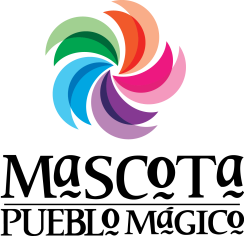 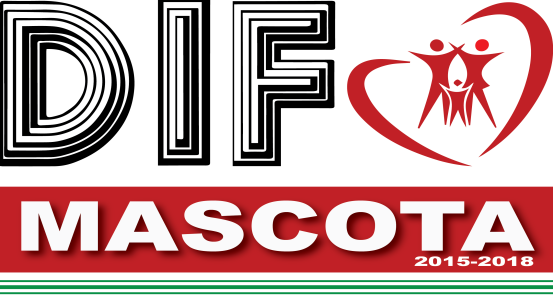 Asunto: Informe de actividades mes MARZO  de 2017.Miércoles 01.- Coordinación y seguimiento de las diferentes actividades tanto administrativas como operativas relacionadas con los programas de asistencia social que se brindan a la ciudadanía.Entrega de Despensa, Leche e insumos para Desayunos escolares  en las localidades de La Palapa, Copos Negros y La Villosa.Jueves 02.- Coordinación y seguimiento de las diferentes actividades tanto administrativas como operativas relacionadas con los programas de asistencia social que se brindan a la ciudadanía.Traslado de personas a la Unidad Regional de Rehabilitación desde su domicilio en vehículo incluyenteViernes 03.- Coordinación y seguimiento de las diferentes actividades tanto administrativas como operativas relacionadas con los programas de asistencia social que se brindan a la ciudadanía.Lunes 06.- Reunión de evaluación y seguimiento con el personal del Sistema DIF MascotaCoordinación y seguimiento de las diferentes actividades tanto administrativas como operativas Entrega de insumos para desayunos escolares a las localidades de Malpaso, El Empedrado, El Jacal y San Miguel del Tovar.Martes 07.- Coordinación y seguimiento de las diferentes actividades tanto administrativas como operativas relacionadas con los programas de asistencia social que se brindan a la ciudadanía.Entrega de despensas y leche en las localidades de Malpaso, Gallineros, Guayabitos, El Mirador, Chanrey y Tierras Coloradas.Miércoles 08.- Coordinación y seguimiento de las diferentes actividades tanto administrativas como operativas relacionadas con los programas de asistencia social que se brindan a la ciudadanía.Entrega de despensas y leche en las localidades de Sauces de Yerbabuena, Rincón de Ixcatán, El Ranchito, La Plata, El Copal, El Atajo, Racho los Torres, Tecuany, San José del Mosco y Las Moras.Jueves 09.- Coordinación y seguimiento de las diferentes actividades tanto administrativas como operativas relacionadas con los programas de asistencia social que se brindan a la ciudadanía.Entrega de leche, despensas e insumos para desayunos escolares en las localidades de Rincón de Mirandillas, Mirandillas.Recepción de Despensas y acomodo en bodegas por parte de proveedores.Traslado de personas a la Unidad Regional de Rehabilitación desde su domicilio en vehículo incluyenteViernes 10.--Coordinación y seguimiento de las diferentes actividades tanto administrativas como operativas relacionadas con los programas de asistencia social que se brindan a la ciudadanía.Entrega de despensas y leche en las localidades de El Atajo, Rincón de MIrandillas y Rancho Las Torres.Lunes13.- Reunión de evaluación y seguimiento con el personal del Sistema DIF MascotaCoordinación y seguimiento de las diferentes actividades tanto administrativas como operativas relacionadas con los programas de asistencia social que se brindan a la ciudadanía.Martes 14.- Entrega de leche, y despensas asi como insumos para desayuno escolares en las localidades de Rincón de Mirandillas, Mascota, La Huerta de Mirandillas.Coordinación y seguimiento de las diferentes actividades tanto administrativas como operativas relacionadas con los programas de asistencia social que se brindan a la ciudadaníaMiércoles 15.- Coordinación y seguimiento de las diferentes actividades tanto administrativas como operativas relacionadas con los programas de asistencia social que se brindan a la ciudadanía.Entrega de insumos para desayunos escolares en los Jardines de Niños María Esther Zuno, Hermelinda Pérez Curiel y Benito Juárez.Entrega de Insumos para desayunos escolares, leche y despensa en las localidades de  Juanacatlán, Cimarrón Chico, Yerbabuena y Santa Rosa.Jueves 16- Coordinación y seguimiento de las diferentes actividades tanto administrativas como operativas relacionadas con los programas de asistencia social que se brindan a la ciudadanía.Entrega de insumos para desayunos escolares en las localidades de San Ignacio, El Ranchito, Puerto de en medio, La Plata y Santa Bárbara.Viernes 17.-Coordinación y seguimiento de las diferentes actividades tanto administrativas como operativas relacionadas con los programas de asistencia social que se brindan a la ciudadanía.Entrega de insumos para desayunos escolares en las localidades de El Aguacate, Zapotán, Barandillas y El Colorado.Lunes 20.- Día Inhabil.Martes 21.- Coordinación y seguimiento de las diferentes actividades tanto administrativas como operativas relacionadas con los programas de asistencia social que se brindan a la ciudadanía.Entrega de insumos para desayunos en las localidades de El Ranchito, Santa Bárbara, Tecuany, Las Moras y San José del Mosco.Miércoles 22 - Coordinación y seguimiento de las diferentes actividades tanto administrativas como operativas relacionadas con los programas de asistencia social que se brindan a la ciudadanía.Recepción y acomodo de leche para programas en almacén general.Entrega de leche y despensa en las localidades de El Manantial, Tecuany, La Soledad, San Ignacio, El Ranchito, Puerta de En medio, La Plata, El Malpaso, La Escuadra, El Copal, El Atajo, El Mosco, El Parejo y los Sauces de Yerbabuena.Jueves 23.- Coordinación y seguimiento de las diferentes actividades tanto administrativas como operativas relacionadas con los programas de asistencia social que se brindan a la ciudadanía.Entrega de insumos para desayunos escolares en las localidades de  Tierras Coloradas, San Rafael, Chanrey, El Agostadero y Guayabitos.Traslado de personas a la Unidad Regional de Rehabilitación desde su domicilio en vehículo incluyenteViernes 24.- Coordinación y seguimiento de las diferentes actividades tanto administrativas como operativas relacionadas con los programas de asistencia social que se brindan a la ciudadanía.Sábado 25. Entrega de despensa, leche e insumos para desayunos escolares en las localidades de Zacatongo, La Laguna de Zacatongo y San José de los Corrales.Lunes 27.- Coordinación y seguimiento de las diferentes actividades tanto administrativas como operativas relacionadas con los programas de asistencia social que se brindan a la ciudadanía.Entrega de insumos para desayunos en las localidades de Malpaso, San Miguel de Tovar y Empedrado.Martes 28.- Coordinación y seguimiento de las diferentes actividades tanto administrativas como operativas relacionadas con los programas de asistencia social que se brindan a la ciudadanía.Miércoles 29.- Coordinación y seguimiento de las diferentes actividades tanto administrativas como operativas relacionadas con los programas de asistencia social que se brindan a la ciudadanía.Entrega de insumos para desayunos en la localidad de Galope.Jueves.- 30 Coordinación y seguimiento de las diferentes actividades tanto administrativas como operativas relacionadas con los programas de asistencia social que se brindan a la ciudadaníaViernes 31.- Coordinación y seguimiento de las diferentes actividades tanto administrativas como operativas relacionadas con los programas de asistencia social que se brindan a la ciudadaníaNota: Como ” Coordinación y seguimiento de las diferentes actividades tanto administrativas como operativas relacionadas con los programas de asistencia social que se brindan a la ciudadanía” incluye:Atención personalizada a ciudadanos que acuden a solicitar servicios de asistencias social tales como medicamento, transporte, estudios médicos, pañales, gasolina, apoyos alimentarios propios de programas establecidos así como el seguimiento y supervisión al recibir, acomodar y distribución de productos de los programas de alimentaria, (desayunos escolares fríos, Desayunos escolares calientes, Despensas, y leche ( 225 beneficiarios con despensas programa PAAD, 132 beneficiarios dotación de leche y despensa programa PROALIMNE, 785 beneficiarios con desayunos fríos y calientes); impartir pláticas sobre Nutrición, asi como dotación de de despensas con productos recibidos en donación por particulares, vinculación a los departamentos de Trabajo Social, Psicología, Nutrición, Comedor asistencial, visita a grupo de la tercera edad, supervisión y seguimiento a los estados financieros de la cuenta pública del Sistema DIF Mascota, seguimiento a pago de proveedores, elaboración de reportes de avance e informes de actividades para DIF Jalisco y H. Ayuntamiento de Mascota, gestiones de adendums ante DIF Jalisco, valoraciones psicológicas, seguimiento y autorización de platicas prematrimoniales y reuniones de avenencia. Gestiones ante las diferentes direcciones y Presidencia municipal e instancias estatales y federales, Seguimiento a la administración de la Unidad Regional de Rehabilitación, Respuesta a solicitudes de transparencia, Organización y asistencia a reuniones relacionadas con el quehacer de la asistencia social, entre otros.Atentamente.Mascota Jalisco., 09 de marzo de 2017.Psic. José Raúl Fregoso DueñasDirector del DIF Mascota, Jalisco.cp.- Archivo